PRIPREMA ZA ISPIT ZNANJA – VRIJEME I KLIMA; RAZNOLIKOST KLIME I ŽIVOG SVIJETA				 Usvojenost znanja:1. Što je atmosfera, a što troposfera?2. Koji su plinovi najzastupljeniji u atmosferi?3. Što je glavni izvor topline na Zemlji?4. Kako se naziva sprava za mjerenje temperature zraka i u kojim se mjernim jedinicama temp. izražava?5. O čemu ovisi temperatura zraka? (navedi 3) 6. Kakav je odnos nadmorske visine i temp. zraka?7. Kako se naziva sprava kojom se mjeri tlak zraka i u kojim se mjernim jedinicama izražava?8. Kolika je vrijednost normalnog tlaka zraka?9. Što je ciklona, a što anticiklona?10. Kakvo vrijeme donosi ciklona, a kakvo anticikolna?11. Kakav je odnos temperature i tlaka? Kakav je odnos temperature i nadamorske visine?12. Na sinoptičkoj karti prepoznati područja visokog i niskog tlaka zraka.13. Nabrojiti planetarne vjetrove, smjestiti ih u toplinske pojaseve te ih prepoznati na crtežu.14. Što je meteorologija, a što klimatologija?15. Što je vjetar? Objasni odnos strujanja zraka i tlaka zraka.16. Što je vrijeme, a što je klima?17. Opisati kruženje vode u prirodi kao proces nastanka padalina.18.Nabrojiti padaline koje nastaju iz oblaka i padaline koje nastaju pri Zemljinoj površini.19. Nabroji stanja u kojima se javlja voda u prirodi. Objasni što je isparavanje, a što kondenzacija.20. Nabrojiti klimatske čimbenike (faktore)  koji utječu na klimu.21. Zašto su u priobalnim područjima temperaturne razlike između ljeta i zima manje nego u kopnenim      područjima?22. Kako nadmorska visina kao klimatski čimbenik utječe na temperaturu i padaline?23. Nabrojiti pet glavnih klimatskih područja na Zemlji.24. Koje klime pripadaju tropskim klimama? U kojem toplinskom pojasu se te klime pojavljuju?25. Pomoću klimatskog dijagrama opisati sličnosti i razlike prašumske i savanske klime.26. Opisati vegetaciju prašumske i savanske klime i nabrojiti neke od životinja tih klima.27. Koje klime pripadaju umjerenim klimama? Koji toplinski pojasi?28. Pomoću klimatskog dijagrama opisati razlike sredozemne i umjereno tople klime.29. Opisati vegetaciju sredozemne i umjereno tople klime i nabrojiti neke od životinja tih klima.30. Koja vrsta tla prevladava u sredozemnoj klimi?31. Koje klime pripadaju suhim klimama?Koje je glavno obilježje suhih klima?32. Pomoću klimatskog dijagrama opisati razlike pustinjske i stepske klime.33. Opisati vegetaciju pustinjske i stepske klime i nabrojiti neke od životinja tih klima.34. Koja vrsta tla prevladava u stepskoj klimi; u što su danas pretvorene vlažnije stepe?35. Pomoću klimatskog dijagrama opisati snježno – šumsku klimu.36. Što je tajga?37. Koje klime pripadaju polarnim klimama?38. Pomoću klimatskog dijagrama opisati klimu tundre?39. Što je tundra?40. Na geografskoj karti pokazati rasprostranjenost glavnih tipova klime na Zemlji.Geografske vještine:1. Analiza priloženog klimatskog dijagrama (očitati mjesec s najvišom i najnižom temp. u godini;     očitati mjesec s najvišom i najnižom količinom padalina; očitati godišnje doba s najvišom ili najnižom     količinom padalina i najvišim i najnižim temperaturama zraka; prepoznati tip klime prikazan     klimatskim dijagramom, na crtežu prepoznati biljnu zajednicu  pripadajuće klime, na geografskoj karti     svijeta smjestiti klimu prikazanu klimatskim dijagramom).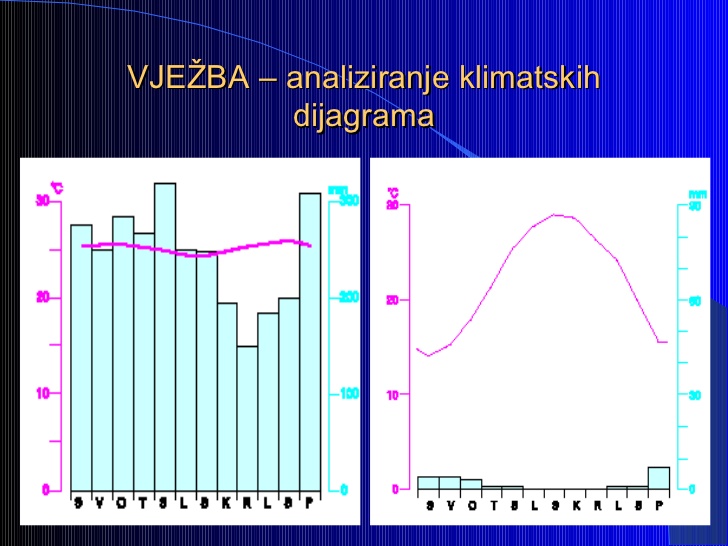 